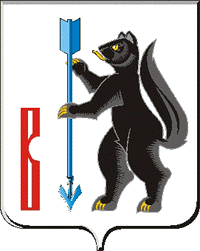 АДМИНИСТРАЦИЯГОРОДСКОГО ОКРУГА ВЕРХОТУРСКИЙ П О С Т А Н О В Л Е Н И Еот 18.06.2021г. № 456г. ВерхотурьеО внесении изменений в Перечень и границы избирательных участков(участков референдума) для проведения голосования избирателей и подсчета голосов избирателей, участников референдума, установленные постановлением Администрации городского округа Верхотурский от 29.04.2021г. № 308«Об уточнении сведений об избирательных участках (участках референдума), образованных постановлением Администрации городского округа Верхотурский от 21.11.2017г. № 893 «Об образовании избирательных участков (участков референдума) для проведения голосования и подсчета голосов избирателей, участников референдума»	В связи с проведением ремонтных работ, в целях уточнения перечня и границ избирательных участков (участков референдума), в соответствии со статьей 19 Федерального закона от 12 июня 2002 года № 67-ФЗ «Об основных гарантиях избирательных прав и права на участие в референдуме граждан Российской Федерации», статьей 42 Избирательного кодекса Свердловской области, руководствуясь Уставом городского округа Верхотурский,ПОСТАНОВЛЯЮ:	1.Изложить пункты 12 и 13 Перечня и границ избирательных участков (участков референдума) для проведения голосования избирателей и подсчета голосов избирателей, участников референдума в новой редакции:3.Опубликовать настоящее постановление в информационном бюллетене «Верхотурская неделя» и разместить на официальном сайте городского округа Верхотурский.	4.Контроль исполнения настоящего постановления оставляю за собой.Главагородского округа Верхотурский 						   А.Г. Лиханов№п\пНомер избира-тельного участкаАдрес помещения для голосования, места нахождения участковой избирательной комиссииГраницы избирательного участка(название населенных пунктов, улиц, номера домов)123412.324Верхотурский район,с. Усть-Салда,ул. Речная, 10Усть-Салдинский сельский клубс. Усть-Салда, д. Рычкова, д. Бочкарева13.325Верхотурский район,с. Меркушино,ул. Монастырская, 5Меркушинское территориальное управление Администрации городского округа Верхотурский с. Меркушино, д. Лаптева, д. Шнурова